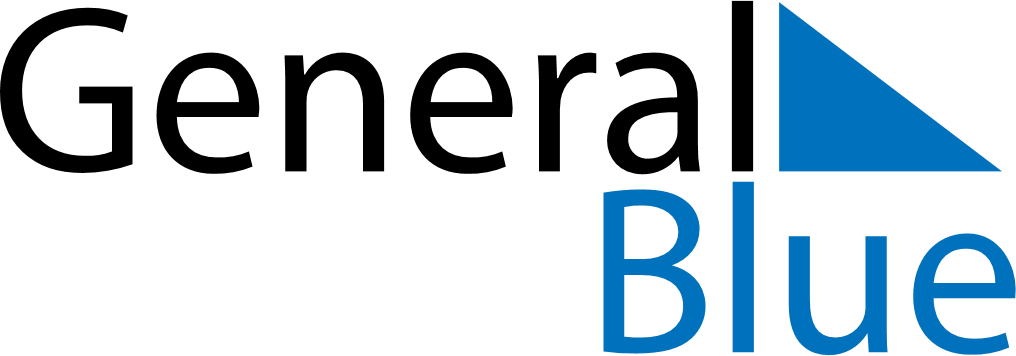 Weekly Meal Tracker June 10, 2024 - June 16, 2024Weekly Meal Tracker June 10, 2024 - June 16, 2024Weekly Meal Tracker June 10, 2024 - June 16, 2024Weekly Meal Tracker June 10, 2024 - June 16, 2024Weekly Meal Tracker June 10, 2024 - June 16, 2024Weekly Meal Tracker June 10, 2024 - June 16, 2024MondayJun 10TuesdayJun 11TuesdayJun 11WednesdayJun 12ThursdayJun 13FridayJun 14SaturdayJun 15SundayJun 16BreakfastLunchDinner